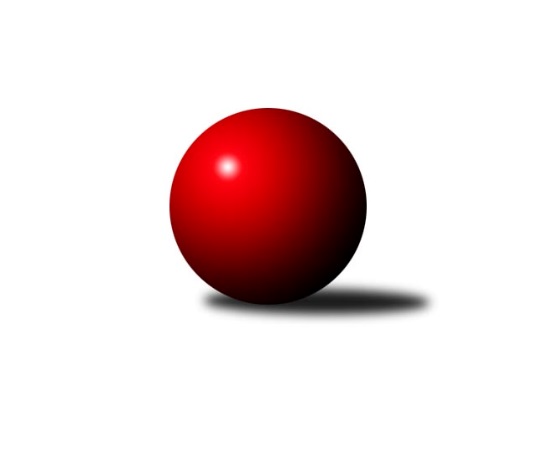 Č.13Ročník 2017/2018	21.5.2024 Východočeská soutěž skupina A 2017/2018Statistika 13. kolaTabulka družstev:		družstvo	záp	výh	rem	proh	skore	sety	průměr	body	plné	dorážka	chyby	1.	SK Kuželky Přelouč B	13	9	1	3	140 : 68 	(91.5 : 64.5)	2446	19	1722	724	52.8	2.	SKK Jičín D	13	8	2	3	128 : 80 	(94.5 : 61.5)	2475	18	1737	738	52.1	3.	TJ Poříčí A	12	9	0	3	115 : 77 	(80.5 : 63.5)	2368	18	1669	699	53.7	4.	České Meziříčí B	13	8	0	5	107 : 101 	(81.0 : 75.0)	2405	16	1706	699	50.9	5.	TJ Dvůr Králové nad Labem B	13	6	2	5	126 : 82 	(85.0 : 71.0)	2417	14	1708	709	54.5	6.	Loko Trutnov D	12	7	0	5	104 : 88 	(75.0 : 69.0)	2383	14	1679	703	52.5	7.	Rokytnice C	13	6	1	6	109 : 99 	(83.0 : 73.0)	2386	13	1681	705	57.3	8.	Jilemnice A	12	5	0	7	92 : 100 	(73.0 : 71.0)	2349	10	1667	682	66.3	9.	SKK Vrchlabí E	12	2	0	10	63 : 129 	(57.5 : 86.5)	2295	4	1633	662	69.5	10.	Nová Paka C	13	0	0	13	24 : 184 	(35.0 : 121.0)	2191	0	1582	609	88Tabulka doma:		družstvo	záp	výh	rem	proh	skore	sety	průměr	body	maximum	minimum	1.	SKK Jičín D	7	6	1	0	84 : 28 	(56.0 : 28.0)	2520	13	2568	2460	2.	TJ Poříčí A	6	6	0	0	65 : 31 	(42.5 : 29.5)	2376	12	2431	2300	3.	SK Kuželky Přelouč B	6	5	0	1	74 : 22 	(48.0 : 24.0)	2450	10	2557	2364	4.	TJ Dvůr Králové nad Labem B	6	4	2	0	68 : 28 	(44.5 : 27.5)	2471	10	2569	2361	5.	Loko Trutnov D	6	5	0	1	66 : 30 	(43.5 : 28.5)	2496	10	2553	2403	6.	České Meziříčí B	7	5	0	2	69 : 43 	(46.5 : 37.5)	2550	10	2649	2504	7.	Jilemnice A	6	3	0	3	52 : 44 	(41.5 : 30.5)	2334	6	2409	2278	8.	Rokytnice C	6	3	0	3	45 : 51 	(37.5 : 34.5)	2527	6	2607	2417	9.	SKK Vrchlabí E	6	1	0	5	33 : 63 	(25.0 : 47.0)	2279	2	2334	2239	10.	Nová Paka C	7	0	0	7	12 : 100 	(22.0 : 62.0)	2027	0	2125	1849Tabulka venku:		družstvo	záp	výh	rem	proh	skore	sety	průměr	body	maximum	minimum	1.	SK Kuželky Přelouč B	7	4	1	2	66 : 46 	(43.5 : 40.5)	2445	9	2669	2208	2.	Rokytnice C	7	3	1	3	64 : 48 	(45.5 : 38.5)	2366	7	2521	2167	3.	TJ Poříčí A	6	3	0	3	50 : 46 	(38.0 : 34.0)	2367	6	2532	2259	4.	České Meziříčí B	6	3	0	3	38 : 58 	(34.5 : 37.5)	2381	6	2458	2330	5.	SKK Jičín D	6	2	1	3	44 : 52 	(38.5 : 33.5)	2467	5	2588	2295	6.	TJ Dvůr Králové nad Labem B	7	2	0	5	58 : 54 	(40.5 : 43.5)	2410	4	2562	2288	7.	Jilemnice A	6	2	0	4	40 : 56 	(31.5 : 40.5)	2351	4	2568	2225	8.	Loko Trutnov D	6	2	0	4	38 : 58 	(31.5 : 40.5)	2364	4	2545	2134	9.	SKK Vrchlabí E	6	1	0	5	30 : 66 	(32.5 : 39.5)	2297	2	2461	2087	10.	Nová Paka C	6	0	0	6	12 : 84 	(13.0 : 59.0)	2219	0	2305	2100Tabulka podzimní části:		družstvo	záp	výh	rem	proh	skore	sety	průměr	body	doma	venku	1.	TJ Poříčí A	9	7	0	2	89 : 55 	(62.0 : 46.0)	2341	14 	4 	0 	0 	3 	0 	2	2.	SKK Jičín D	9	5	2	2	88 : 56 	(66.5 : 41.5)	2503	12 	4 	1 	0 	1 	1 	2	3.	Loko Trutnov D	9	6	0	3	82 : 62 	(58.0 : 50.0)	2376	12 	4 	0 	0 	2 	0 	3	4.	České Meziříčí B	9	6	0	3	81 : 63 	(58.5 : 49.5)	2391	12 	4 	0 	1 	2 	0 	2	5.	SK Kuželky Přelouč B	9	5	1	3	92 : 52 	(62.5 : 45.5)	2404	11 	4 	0 	1 	1 	1 	2	6.	Jilemnice A	9	5	0	4	76 : 68 	(55.0 : 53.0)	2374	10 	3 	0 	1 	2 	0 	3	7.	TJ Dvůr Králové nad Labem B	9	4	1	4	82 : 62 	(54.0 : 54.0)	2412	9 	3 	1 	0 	1 	0 	4	8.	Rokytnice C	9	4	0	5	72 : 72 	(58.5 : 49.5)	2439	8 	3 	0 	2 	1 	0 	3	9.	SKK Vrchlabí E	9	1	0	8	43 : 101 	(42.5 : 65.5)	2277	2 	0 	0 	4 	1 	0 	4	10.	Nová Paka C	9	0	0	9	15 : 129 	(22.5 : 85.5)	2178	0 	0 	0 	5 	0 	0 	4Tabulka jarní části:		družstvo	záp	výh	rem	proh	skore	sety	průměr	body	doma	venku	1.	SK Kuželky Přelouč B	4	4	0	0	48 : 16 	(29.0 : 19.0)	2494	8 	1 	0 	0 	3 	0 	0 	2.	SKK Jičín D	4	3	0	1	40 : 24 	(28.0 : 20.0)	2451	6 	2 	0 	0 	1 	0 	1 	3.	TJ Dvůr Králové nad Labem B	4	2	1	1	44 : 20 	(31.0 : 17.0)	2451	5 	1 	1 	0 	1 	0 	1 	4.	Rokytnice C	4	2	1	1	37 : 27 	(24.5 : 23.5)	2355	5 	0 	0 	1 	2 	1 	0 	5.	TJ Poříčí A	3	2	0	1	26 : 22 	(18.5 : 17.5)	2454	4 	2 	0 	0 	0 	0 	1 	6.	České Meziříčí B	4	2	0	2	26 : 38 	(22.5 : 25.5)	2482	4 	1 	0 	1 	1 	0 	1 	7.	Loko Trutnov D	3	1	0	2	22 : 26 	(17.0 : 19.0)	2455	2 	1 	0 	1 	0 	0 	1 	8.	SKK Vrchlabí E	3	1	0	2	20 : 28 	(15.0 : 21.0)	2331	2 	1 	0 	1 	0 	0 	1 	9.	Jilemnice A	3	0	0	3	16 : 32 	(18.0 : 18.0)	2253	0 	0 	0 	2 	0 	0 	1 	10.	Nová Paka C	4	0	0	4	9 : 55 	(12.5 : 35.5)	2162	0 	0 	0 	2 	0 	0 	2 Zisk bodů pro družstvo:		jméno hráče	družstvo	body	zápasy	v %	dílčí body	sety	v %	1.	Milan Lauber 	TJ Poříčí A 	22	/	12	(92%)		/		(%)	2.	Zdeněk Khol 	Loko Trutnov D 	20	/	12	(83%)		/		(%)	3.	Martin Kozlovský 	TJ Dvůr Králové nad Labem B 	19	/	12	(79%)		/		(%)	4.	Radek Novák 	Rokytnice C 	18	/	10	(90%)		/		(%)	5.	Agaton Plaňanský st.	SKK Jičín D 	18	/	13	(69%)		/		(%)	6.	František Jankto 	Loko Trutnov D 	16	/	11	(73%)		/		(%)	7.	František Zuzánek 	Jilemnice A 	16	/	11	(73%)		/		(%)	8.	Libor Elis 	SK Kuželky Přelouč B 	16	/	11	(73%)		/		(%)	9.	Kateřina Šmídová 	TJ Dvůr Králové nad Labem B 	16	/	11	(73%)		/		(%)	10.	Miroslav Langr 	SKK Jičín D 	16	/	12	(67%)		/		(%)	11.	Zdeněk Novotný nejst.	Rokytnice C 	16	/	12	(67%)		/		(%)	12.	Martin Voksa 	Jilemnice A 	16	/	12	(67%)		/		(%)	13.	Jan Roza 	TJ Poříčí A 	16	/	12	(67%)		/		(%)	14.	Jiří Škoda 	Loko Trutnov D 	16	/	12	(67%)		/		(%)	15.	Zbyněk Hercík 	SKK Jičín D 	16	/	13	(62%)		/		(%)	16.	Josef Suchomel 	SK Kuželky Přelouč B 	16	/	13	(62%)		/		(%)	17.	Michal Sirový 	TJ Dvůr Králové nad Labem B 	15	/	12	(63%)		/		(%)	18.	Milan Brouček 	České Meziříčí B 	14	/	10	(70%)		/		(%)	19.	Michal Horáček 	České Meziříčí B 	13	/	10	(65%)		/		(%)	20.	Miroslav Šulc 	TJ Dvůr Králové nad Labem B 	12	/	9	(67%)		/		(%)	21.	Luboš Kolařík 	SKK Jičín D 	12	/	10	(60%)		/		(%)	22.	Jan Gábriš 	TJ Poříčí A 	12	/	10	(60%)		/		(%)	23.	Jaroslav Havlas 	SK Kuželky Přelouč B 	12	/	12	(50%)		/		(%)	24.	Lubomír Šimonka 	TJ Poříčí A 	12	/	12	(50%)		/		(%)	25.	Josef Doležal 	Loko Trutnov D 	12	/	12	(50%)		/		(%)	26.	Jiří Čapek 	SKK Jičín D 	12	/	12	(50%)		/		(%)	27.	Radim Pyták 	SK Kuželky Přelouč B 	12	/	12	(50%)		/		(%)	28.	Martin Šnytr 	TJ Dvůr Králové nad Labem B 	12	/	12	(50%)		/		(%)	29.	Petr Brouček 	České Meziříčí B 	11	/	9	(61%)		/		(%)	30.	Miroslav Skala 	SK Kuželky Přelouč B 	10	/	5	(100%)		/		(%)	31.	David Sukdolák 	SK Kuželky Přelouč B 	10	/	6	(83%)		/		(%)	32.	Dušan Kasa 	SK Kuželky Přelouč B 	10	/	7	(71%)		/		(%)	33.	Jaroslav Vízek 	Rokytnice C 	10	/	9	(56%)		/		(%)	34.	Oldřich Kaděra 	TJ Dvůr Králové nad Labem B 	10	/	9	(56%)		/		(%)	35.	Petr Horáček 	Jilemnice A 	10	/	9	(56%)		/		(%)	36.	Vladimír Řeháček 	SKK Jičín D 	10	/	10	(50%)		/		(%)	37.	Libor Šulc 	Jilemnice A 	10	/	11	(45%)		/		(%)	38.	Jaroslav Pumr 	České Meziříčí B 	10	/	12	(42%)		/		(%)	39.	Libuše Hartychová 	Rokytnice C 	9	/	7	(64%)		/		(%)	40.	Josef Král 	Jilemnice A 	8	/	6	(67%)		/		(%)	41.	Josef Rychtář 	SKK Vrchlabí E 	8	/	7	(57%)		/		(%)	42.	Eva Fajstavrová 	SKK Vrchlabí E 	8	/	7	(57%)		/		(%)	43.	Jaroslav Šrámek 	České Meziříčí B 	8	/	8	(50%)		/		(%)	44.	Zuzana Hartychová 	Rokytnice C 	8	/	9	(44%)		/		(%)	45.	Josef Antoš 	Nová Paka C 	8	/	10	(40%)		/		(%)	46.	Martina Kramosilová 	TJ Dvůr Králové nad Labem B 	8	/	10	(40%)		/		(%)	47.	Daniel Zuzánek 	Rokytnice C 	8	/	11	(36%)		/		(%)	48.	Daniel Havrda 	TJ Poříčí A 	7	/	8	(44%)		/		(%)	49.	Pavel Gracias 	SKK Vrchlabí E 	7	/	9	(39%)		/		(%)	50.	Jan Bernhard 	České Meziříčí B 	7	/	10	(35%)		/		(%)	51.	Petr Hanuš 	SK Kuželky Přelouč B 	6	/	3	(100%)		/		(%)	52.	David Chaloupka 	Loko Trutnov D 	6	/	4	(75%)		/		(%)	53.	Eva Novotná 	Rokytnice C 	6	/	4	(75%)		/		(%)	54.	Jaroslav Pokorný 	TJ Poříčí A 	6	/	4	(75%)		/		(%)	55.	Vendelín Škuta 	SK Kuželky Přelouč B 	6	/	6	(50%)		/		(%)	56.	Ladislav Škaloud 	Rokytnice C 	6	/	8	(38%)		/		(%)	57.	Marie Kuhová 	SKK Vrchlabí E 	6	/	8	(38%)		/		(%)	58.	Jiří Ryšavý 	Loko Trutnov D 	6	/	9	(33%)		/		(%)	59.	Jaroslav Novák 	České Meziříčí B 	6	/	9	(33%)		/		(%)	60.	Eva Kopecká 	SKK Vrchlabí E 	6	/	9	(33%)		/		(%)	61.	Miloslava Graciasová 	SKK Vrchlabí E 	6	/	10	(30%)		/		(%)	62.	Martin Pešta 	Nová Paka C 	5	/	13	(19%)		/		(%)	63.	Jiřina Šepsová 	Nová Paka C 	5	/	13	(19%)		/		(%)	64.	Karolína Nosková 	TJ Dvůr Králové nad Labem B 	4	/	2	(100%)		/		(%)	65.	Jan Šrotýř 	SKK Jičín D 	4	/	2	(100%)		/		(%)	66.	Petr Vojtek 	TJ Poříčí A 	4	/	3	(67%)		/		(%)	67.	Lukáš Sýs 	Jilemnice A 	4	/	4	(50%)		/		(%)	68.	František Čermák 	SKK Jičín D 	4	/	4	(50%)		/		(%)	69.	Karel Truhlář 	Jilemnice A 	4	/	4	(50%)		/		(%)	70.	Věra Stříbrná 	Rokytnice C 	4	/	5	(40%)		/		(%)	71.	Jitka Graciasová 	SKK Vrchlabí E 	4	/	5	(40%)		/		(%)	72.	Dušan Fajstauer 	Jilemnice A 	4	/	8	(25%)		/		(%)	73.	Václav Vejdělek 	SKK Vrchlabí E 	4	/	11	(18%)		/		(%)	74.	Daniel Válek 	Nová Paka C 	4	/	13	(15%)		/		(%)	75.	Ondřej Brouček 	České Meziříčí B 	2	/	1	(100%)		/		(%)	76.	Michal Erben 	SKK Vrchlabí E 	2	/	1	(100%)		/		(%)	77.	Filip Matouš 	SKK Vrchlabí E 	2	/	2	(50%)		/		(%)	78.	Roman Žuk 	České Meziříčí B 	2	/	5	(20%)		/		(%)	79.	Jan Soviar 	Nová Paka C 	2	/	10	(10%)		/		(%)	80.	Jiří Fejfar 	Nová Paka C 	0	/	1	(0%)		/		(%)	81.	Jan Braun 	Loko Trutnov D 	0	/	1	(0%)		/		(%)	82.	Jiří Procházka 	Loko Trutnov D 	0	/	2	(0%)		/		(%)	83.	Tomáš Horáček 	Nová Paka C 	0	/	2	(0%)		/		(%)	84.	Valerie Matějčíková 	Nová Paka C 	0	/	3	(0%)		/		(%)	85.	Vladimír Pavlík 	Loko Trutnov D 	0	/	3	(0%)		/		(%)	86.	Jan Slovík 	Loko Trutnov D 	0	/	3	(0%)		/		(%)	87.	Lubomír Bergemann 	Jilemnice A 	0	/	7	(0%)		/		(%)	88.	Jakub Petráček 	TJ Poříčí A 	0	/	11	(0%)		/		(%)	89.	Eva Šurdová 	Nová Paka C 	0	/	12	(0%)		/		(%)Průměry na kuželnách:		kuželna	průměr	plné	dorážka	chyby	výkon na hráče	1.	České Meziříčí, 1-2	2519	1740	779	48.9	(419.9)	2.	Rokytnice, 1-2	2514	1771	743	59.4	(419.1)	3.	SKK Jičín, 1-4	2454	1729	724	61.2	(409.1)	4.	Trutnov, 1-4	2444	1722	721	54.4	(407.4)	5.	Dvůr Králové, 1-2	2415	1707	707	55.5	(402.5)	6.	Přelouč, 1-4	2395	1694	700	54.5	(399.3)	7.	Vrchlabí, 1-4	2328	1657	670	65.6	(388.0)	8.	Poříčí, 1-2	2319	1613	706	52.1	(386.6)	9.	Jilemnice, 1-2	2300	1645	655	69.1	(383.4)	10.	Nová Paka, 1-2	2133	1545	587	80.6	(355.6)Nejlepší výkony na kuželnách:České Meziříčí, 1-2SK Kuželky Přelouč B	2669	13. kolo	Miroslav Skala 	SK Kuželky Přelouč B	508	13. koloČeské Meziříčí B	2649	13. kolo	Petr Brouček 	České Meziříčí B	476	5. koloSKK Jičín D	2588	8. kolo	Milan Brouček 	České Meziříčí B	470	3. koloČeské Meziříčí B	2564	7. kolo	Radim Pyták 	SK Kuželky Přelouč B	467	13. koloČeské Meziříčí B	2548	3. kolo	Milan Brouček 	České Meziříčí B	464	13. koloČeské Meziříčí B	2535	1. kolo	Jaroslav Pumr 	České Meziříčí B	462	13. koloČeské Meziříčí B	2529	5. kolo	Petr Brouček 	České Meziříčí B	460	13. koloČeské Meziříčí B	2523	8. kolo	Agaton Plaňanský st.	SKK Jičín D	456	8. koloRokytnice C	2521	5. kolo	Miroslav Langr 	SKK Jičín D	454	8. koloČeské Meziříčí B	2504	11. kolo	Jaroslav Novák 	České Meziříčí B	448	11. koloRokytnice, 1-2Rokytnice C	2607	1. kolo	Zdeněk Khol 	Loko Trutnov D	476	8. koloSK Kuželky Přelouč B	2598	11. kolo	Josef Doležal 	Loko Trutnov D	470	8. koloRokytnice C	2587	6. kolo	Dušan Kasa 	SK Kuželky Přelouč B	470	11. koloSKK Jičín D	2577	6. kolo	Radek Novák 	Rokytnice C	464	1. koloJilemnice A	2568	3. kolo	Radek Novák 	Rokytnice C	464	3. koloRokytnice C	2551	3. kolo	Zdeněk Novotný nejst.	Rokytnice C	461	6. koloLoko Trutnov D	2545	8. kolo	Josef Král 	Jilemnice A	461	3. koloRokytnice C	2525	11. kolo	Radek Novák 	Rokytnice C	453	6. koloTJ Dvůr Králové nad Labem B	2503	1. kolo	Luboš Kolařík 	SKK Jičín D	451	6. koloRokytnice C	2475	8. kolo	Zdeněk Novotný nejst.	Rokytnice C	451	11. koloSKK Jičín, 1-4SKK Jičín D	2568	13. kolo	František Zuzánek 	Jilemnice A	481	9. koloTJ Dvůr Králové nad Labem B	2562	13. kolo	Luboš Kolařík 	SKK Jičín D	477	5. koloSKK Jičín D	2556	11. kolo	David Sukdolák 	SK Kuželky Přelouč B	462	5. koloSKK Jičín D	2552	1. kolo	Agaton Plaňanský st.	SKK Jičín D	462	1. koloSKK Jičín D	2512	9. kolo	Zbyněk Hercík 	SKK Jičín D	458	7. koloSK Kuželky Přelouč B	2503	5. kolo	Luboš Kolařík 	SKK Jičín D	457	13. koloSKK Jičín D	2503	3. kolo	Karolína Nosková 	TJ Dvůr Králové nad Labem B	456	13. koloSKK Jičín D	2487	5. kolo	Agaton Plaňanský st.	SKK Jičín D	454	3. koloSKK Jičín D	2460	7. kolo	Luboš Kolařík 	SKK Jičín D	451	3. koloLoko Trutnov D	2432	11. kolo	Libor Šulc 	Jilemnice A	449	9. koloTrutnov, 1-4Loko Trutnov D	2553	7. kolo	Jiří Ryšavý 	Loko Trutnov D	467	9. koloLoko Trutnov D	2552	12. kolo	Jan Gábriš 	TJ Poříčí A	459	12. koloLoko Trutnov D	2545	9. kolo	Zdeněk Khol 	Loko Trutnov D	459	12. koloTJ Poříčí A	2532	12. kolo	Zdeněk Khol 	Loko Trutnov D	455	7. koloSK Kuželky Přelouč B	2514	7. kolo	František Jankto 	Loko Trutnov D	452	5. koloLoko Trutnov D	2480	5. kolo	Milan Lauber 	TJ Poříčí A	450	12. koloSKK Vrchlabí E	2461	5. kolo	Josef Doležal 	Loko Trutnov D	450	9. koloČeské Meziříčí B	2458	10. kolo	František Jankto 	Loko Trutnov D	450	12. koloLoko Trutnov D	2444	2. kolo	David Sukdolák 	SK Kuželky Přelouč B	449	7. koloLoko Trutnov D	2403	10. kolo	Jiří Škoda 	Loko Trutnov D	448	12. koloDvůr Králové, 1-2TJ Dvůr Králové nad Labem B	2569	12. kolo	Miroslav Šulc 	TJ Dvůr Králové nad Labem B	468	6. koloTJ Dvůr Králové nad Labem B	2511	6. kolo	Miroslav Šulc 	TJ Dvůr Králové nad Labem B	455	4. koloTJ Dvůr Králové nad Labem B	2483	2. kolo	Jiří Škoda 	Loko Trutnov D	437	6. koloSKK Jičín D	2465	4. kolo	David Sukdolák 	SK Kuželky Přelouč B	437	9. koloTJ Dvůr Králové nad Labem B	2465	4. kolo	Oldřich Kaděra 	TJ Dvůr Králové nad Labem B	436	2. koloTJ Dvůr Králové nad Labem B	2439	10. kolo	Zdeněk Khol 	Loko Trutnov D	435	6. koloRokytnice C	2422	10. kolo	Michal Sirový 	TJ Dvůr Králové nad Labem B	435	12. koloLoko Trutnov D	2414	6. kolo	Kateřina Šmídová 	TJ Dvůr Králové nad Labem B	435	10. koloČeské Meziříčí B	2412	12. kolo	Martin Šnytr 	TJ Dvůr Králové nad Labem B	435	12. koloTJ Dvůr Králové nad Labem B	2361	9. kolo	Kateřina Šmídová 	TJ Dvůr Králové nad Labem B	434	6. koloPřelouč, 1-4SK Kuželky Přelouč B	2557	4. kolo	Vendelín Škuta 	SK Kuželky Přelouč B	453	2. koloSK Kuželky Přelouč B	2483	2. kolo	Miroslav Skala 	SK Kuželky Přelouč B	448	1. koloSK Kuželky Přelouč B	2452	8. kolo	David Sukdolák 	SK Kuželky Přelouč B	442	4. koloRokytnice C	2428	2. kolo	David Sukdolák 	SK Kuželky Přelouč B	441	8. koloSK Kuželky Přelouč B	2424	12. kolo	Milan Lauber 	TJ Poříčí A	440	6. koloSK Kuželky Přelouč B	2422	1. kolo	Radim Pyták 	SK Kuželky Přelouč B	439	1. koloTJ Poříčí A	2408	6. kolo	Jan Roza 	TJ Poříčí A	438	6. koloSK Kuželky Přelouč B	2364	6. kolo	Miroslav Skala 	SK Kuželky Přelouč B	436	4. koloSKK Vrchlabí E	2351	8. kolo	David Sukdolák 	SK Kuželky Přelouč B	436	6. koloČeské Meziříčí B	2332	4. kolo	Radek Novák 	Rokytnice C	432	2. koloVrchlabí, 1-4SKK Jičín D	2495	12. kolo	Luboš Kolařík 	SKK Jičín D	447	12. koloTJ Dvůr Králové nad Labem B	2425	7. kolo	Jan Roza 	TJ Poříčí A	436	4. koloTJ Poříčí A	2418	4. kolo	Jiří Čapek 	SKK Jičín D	434	12. koloRokytnice C	2387	9. kolo	Daniel Zuzánek 	Rokytnice C	430	9. koloČeské Meziříčí B	2386	2. kolo	Jan Gábriš 	TJ Poříčí A	427	4. koloSKK Vrchlabí E	2334	7. kolo	Michal Sirový 	TJ Dvůr Králové nad Labem B	427	7. koloSKK Vrchlabí E	2311	9. kolo	Lubomír Šimonka 	TJ Poříčí A	423	4. koloSKK Vrchlabí E	2292	4. kolo	Miloslava Graciasová 	SKK Vrchlabí E	421	7. koloSKK Vrchlabí E	2253	12. kolo	Jaroslav Pumr 	České Meziříčí B	419	2. koloSKK Vrchlabí E	2246	2. kolo	Radek Novák 	Rokytnice C	418	9. koloPoříčí, 1-2TJ Poříčí A	2431	9. kolo	Milan Lauber 	TJ Poříčí A	464	7. koloTJ Poříčí A	2423	10. kolo	Milan Lauber 	TJ Poříčí A	463	10. koloTJ Poříčí A	2399	5. kolo	Milan Lauber 	TJ Poříčí A	451	11. koloTJ Poříčí A	2376	7. kolo	Milan Lauber 	TJ Poříčí A	450	9. koloČeské Meziříčí B	2367	9. kolo	František Zuzánek 	Jilemnice A	443	11. koloTJ Poříčí A	2364	13. kolo	Jan Roza 	TJ Poříčí A	434	11. koloRokytnice C	2330	7. kolo	Michal Sirový 	TJ Dvůr Králové nad Labem B	430	5. koloTJ Poříčí A	2327	11. kolo	Miroslav Langr 	SKK Jičín D	430	10. koloTJ Dvůr Králové nad Labem B	2314	5. kolo	Milan Lauber 	TJ Poříčí A	429	5. koloTJ Poříčí A	2300	3. kolo	Jan Roza 	TJ Poříčí A	425	10. koloJilemnice, 1-2Jilemnice A	2409	6. kolo	Michal Sirový 	TJ Dvůr Králové nad Labem B	466	8. koloJilemnice A	2383	8. kolo	František Zuzánek 	Jilemnice A	447	12. koloJilemnice A	2352	2. kolo	František Zuzánek 	Jilemnice A	446	6. koloTJ Dvůr Králové nad Labem B	2333	8. kolo	Petr Horáček 	Jilemnice A	433	8. koloRokytnice C	2305	12. kolo	František Jankto 	Loko Trutnov D	431	4. koloLoko Trutnov D	2301	4. kolo	Libor Šulc 	Jilemnice A	428	6. koloJilemnice A	2297	4. kolo	Libuše Hartychová 	Rokytnice C	422	12. koloSK Kuželky Přelouč B	2286	10. kolo	Josef Král 	Jilemnice A	421	6. koloJilemnice A	2284	10. kolo	Milan Lauber 	TJ Poříčí A	417	2. koloJilemnice A	2278	12. kolo	Petr Hanuš 	SK Kuželky Přelouč B	416	10. koloNová Paka, 1-2České Meziříčí B	2330	6. kolo	Jan Roza 	TJ Poříčí A	450	8. koloTJ Poříčí A	2323	8. kolo	Jaroslav Šrámek 	České Meziříčí B	424	6. koloTJ Dvůr Králové nad Labem B	2288	11. kolo	Martin Voksa 	Jilemnice A	420	5. koloJilemnice A	2275	5. kolo	Daniel Válek 	Nová Paka C	419	5. koloSK Kuželky Přelouč B	2208	3. kolo	Martin Pešta 	Nová Paka C	417	13. koloRokytnice C	2167	13. kolo	Miroslav Skala 	SK Kuželky Přelouč B	411	3. koloNová Paka C	2125	13. kolo	Ondřej Brouček 	České Meziříčí B	405	6. koloNová Paka C	2117	5. kolo	Milan Lauber 	TJ Poříčí A	401	8. koloNová Paka C	2095	6. kolo	Oldřich Kaděra 	TJ Dvůr Králové nad Labem B	401	11. koloSKK Vrchlabí E	2087	1. kolo	Josef Král 	Jilemnice A	400	5. koloČetnost výsledků:	9.0 : 7.0	3x	8.0 : 8.0	3x	7.0 : 9.0	1x	6.0 : 10.0	5x	4.0 : 12.0	7x	3.0 : 13.0	2x	2.0 : 14.0	5x	16.0 : 0.0	4x	14.0 : 2.0	11x	12.0 : 4.0	12x	10.0 : 6.0	10x	0.0 : 16.0	2x